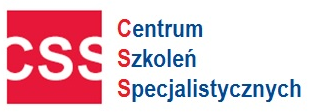 ZAPROSZENIE NA SZKOLENIE ONLINE3 dni szkolenia (łącznie 18 godzin)  lub wybór 1 dzień tematyczny ( 6 godzin)Naliczanie wynagrodzeń – lista płac -  praktyczne warsztaty od A-Z  Cykl warsztatów praktycznych dedykowanych dla:działów Kadrdziałów Płacdziałów Księgowości
Szkolenia składa się z 3 bloków tematycznych, które obejmują całość zagadnień z zakresu listy płac. 
Szkolenie prowadzony jest w formie warsztatów poprzedzonych wykładem, podczas którego prowadzący przedstawia liczne przykłady i interpretacje, oraz zaprasza uczestników do samodzielnego rozwiązywania zadań, które systematyzują i porządkują wiedzę, oraz pomagają w zdobyciu praktyki z rozliczania wynagrodzeń. Uczestnik ma możliwość usystematyzowania, poszerzenia lub zdobycia od podstaw wiedzy z naliczania wynagrodzeń. Efektem kształcenia na warsztatach będzie umiejętności obliczania wynagrodzeń pracowników, składek na ubezpieczenia społeczne i zdrowotne oraz podatku od osób fizycznych świadczeniach związanych z urlopem, chorobą i macierzyństwem.Uwaga: z opinii uczestników szkolenie intensywne, merytoryczne i wymagające skupienia od uczestnikówProwadzący: Iwona Hendel - certyfikowany trener. Zajmuje się prowadzeniem szkoleń od 2012 roku. Wykładowca z zakresu ustalania wynagrodzeń i świadczeń dla pracowników, zleceniobiorców, menedżerów. Praktyk z kilkunastoletnim doświadczeniem w naliczaniu listy płac począwszy od biura rachunkowego po stanowisko decyzyjne w dziale personalnym firmy. Obecnie trener wewnętrzny – ekspert w międzynarodowej korporacji z zakresu zagadnień prawa pracy, ubezpieczeń społecznych i wynagrodzeń. Specjalista d/s audytów i doradztwa w/w zakresie. 
Cena:  1 blok tematyczny/1 dzień  - 380 zł. netto  (stawka Vat zw dla szkoleń finansowanych ze środków publicznych)Promocja!!  przy  wyborze 3 dni szkoleń:   Koszt całości szkolenia 3 dniowego łącznie 18 h wynosi:  1140 zł.  950 zł. netto  (stawka Vat zw dla szkoleń finansowanych ze środków publicznych)Cena obejmuje:  link do szkolenia dla 1 uczestnika, materiały szkoleniowe i certyfikat  w formie elektronicznej      Oświadczam, iż środki wydatkowane na ww. szkolenie pochodzą ze środków publicznych w rozumieniu przepisów prawa w  a) całości  b) przynajmniej w 70% ( * jeżeli dotyczy Państwa  proszę zaznaczyć w kwadracie krzyżyk  i zakreślić   a) lub b) ) wówczas faktura za szkolenie będzie wystawiona bez VAT-uFormularz ZGŁOSZENIA na szkolenie Naliczanie wynagrodzeń – lista płac -  praktyczne warsztaty od A-Z  Warunkiem uczestnictwa w szkoleniu jest do wyboru: Przesłanie karty zgłoszeniowej na adres email: szkolenia@szkolenia-css.pl lub na fax. 17 78 52 179 lub zgłoszenie na formularzu online na https://szkolenia-css.pl/ lub zgłoszenie telefoniczne: 721 649 991/ 530 112 064. Dzień przed szkoleniem otrzymują Państwo link na podanego maila, materiały zostaną wysłane odrębnym mailem w dniu szkolenia. Faktura płatna po szkoleniu 21 dni od dnia wystawienia . Faktura z certyfikatem zostanie wysłana na podany adres e-mail.Uwaga! W przypadku rezygnacji ze szkolenia w terminie krótszym niż 5 dni przed, zgłaszający ponosi pełne koszty szkolenia. Dane niezbędne do wystawienia faktury:Administratorem Państwa danych osobowych jest Centrum Szkoleń Specjalistycznych Danuta Hamerska-Kuźniar NIP 813 332 02 68 Państwa dane będą przetwarzane wyłącznie w celu wystawienia faktur, prawidłowego wykonywania obowiązków rachunkowo-podatkowych oraz wystawienia zaświadczeń potwierdzających uczestnictwo w szkoleniu. Państwa dane dotyczące nr telefonu oraz adresu mailowego, które uczestnik szkolenia podaje całkowicie dobrowolnie będą przetwarzane na potrzeby informacyjne i marketingowe. Podstawą przetwarzania ww. danych jest prawnie uzasadniony cel związanych z oferowaniem usług własnych przez administratora. Dostęp do Państwa danych będą mieli wyłącznie pracownicy naszej firmy oraz podmioty i firmy współpracujące, w tym zapewniające obsługę systemów informatycznych. Państwa dane będą przetwarzane przez okres wynikający z kryterium prowadzenia działalności szkoleniowej przez naszą firmę. Państwa dane nie będą udostępniane, przekazywane żadnym innym podmiotom zewnętrznym. Przysługuje państwu prawo do: żądania dostępu do danych osobowych, ich sprostowania, usunięcia lub ograniczenia, a także prawo do wniesienia sprzeciwu wobec przetwarzania oraz przeniesienia danych i wniesienia skargi do Prezesa Urzędu Ochrony Danych Osobowych dotyczącej przetwarzania przez nas Państwa danych osobowych. Państwa dane nie będą wykorzystywane do profilowania, ani podejmowania zautomatyzowanych decyzji. Zgłaszający oraz uczestnik oświadczają iż podają swoje dane osobowe całkowicie dobrowolnie i wyrażają zgodę na ich przetwarzanie zgodnie z Rozporządzeniem Parlamentu Europejskiego i Rady (UE) 2016/679 oraz ustawą z dnia 18 lipca 2002 r. o świadczeniu usług drogą elektroniczną (Dz. U. Nr 144, poz. 1204 z późniejszymi zmianami) dla celów informacyjnych i marketingowy   NIP: 813 332 02 68                                                                        Fax: (17) 78 52179                                PROGRAM SZKOLENIA obejmujący 3 bloki tematyczne szkolenia I dzień- 14.11.2023 II dzień – 23.11.2023III dzień – 11.12.2023 CZĘŚĆ I Data:  14.11.2023 Zagadnienia: Zasady wyliczania wynagrodzenia z tytułu umowy o pracęskładki na ubezpieczenie społeczneskładka na ubezpieczenie zdrowotneograniczenie składek społecznychprogi podatkowe, koszty uzyskania przychodu, kwota wolna od podatkutechnika naliczania od brutto do nettodwie wypłaty w jednym miesiącu wynagrodzenie pomniejszone za pracę – nieprzepracowanie całego miesiąca (zatrudnienie lub zwolnienie z pracy w trakcie miesiąca, choroba, inne nieobecności)Naliczenia wynagrodzenia z tytułu umów cywilnoprawnych
składki od umów cywilnoprawnychkoszty uzyskaniazaliczka na podateksposób naliczania umów zlecenietechnika naliczania umowy o dzieło/ praw autorskichwynagrodzenie członków zarządu i rad nadzorczychpytania, dyskusja w trakcie rozwiązywania problematycznych zagadnień. CZĘŚĆ II Data: 23.11.2023 Zagadnienia: Wynagrodzenie za czas urlopu i ekwiwalent za urlopskładniki stałe i zmienne uwzględniane w podstawie urlopowejskładniki nieuwzględniane w podstawie urlopowejwynagrodzenie za urlop na przełomie miesięcywspółczynnik do ekwiwalentu za urloptechnika naliczenia wynagrodzenia za urlop i ekwiwalentu za niewykorzystany urlopWynagrodzenie za pracę w godzinach nadliczbowychnormalne wynagrodzenie za pracę w godzinach nadliczbowychdodatki za pracę w godzinach nadliczbowychskładniki uwzględniane przy wyliczaniu wynagrodzenia za pracę w godzinach nadliczbowypytania, dyskusja w trakcie rozwiązywania problematycznych zagadnień. CZĘŚĆ IIIData: 11.12.2023 Zagadnienia: Nieobecności związane z chorobą i macierzyństwem  podstawa zasiłkowa wynagrodzenie chorobowe zasiłek chorobowy zasiłek wypadkowy zasiłek opiekuńczy świadczenie rehabilitacyjnezasiłek macierzyńskilisty płac zasiłków związanych z chorobą i rodzicielstwempytania, dyskusja w trakcie rozwiązywania problematycznych zagadnień.                                                                                                  Fax: (17) 78 52179                                www.szkolenia-css.plmail: szkolenia@szkolenia-css.plTel. 721 649 991, 530 112 064Tel. (17) 78 51 961Fax: (17) 78 52 179Wybór dnia szkolenia zaznaczyć ( X )Tematy bloków TerminCzas trwaniaI.    Zasady wyliczania wynagrodzenia z tytułu umowy o pracę14.11.20239.00-15.00II.   Wynagrodzenie za czas urlopu i ekwiwalent za urlop23.11.20239.00-15.00III.   Nieobecności związane z chorobą i macierzyństwem  11.12.20239.00-15.00Imię i NazwiskoAdres e-mail tel. kontaktowyNabywca:  NIPOdbiorca:                                        …………………………………………  Data , pieczęć  i podpis zgłaszającego CENTRUM SZKOLEŃ                                                               Tel. 721 649 991                                     mail: szkolenia@szkolenia-css.pl  SPECJALISTYCZNYCH                                                            Tel. (17) 7851961                                   www.szkolenia-css.pl            www.szkolenia-css.plmail: szkolenia@szkolenia-css.plTel. 721 649 991, 530 112 064Tel. (17) 78 51 961Fax: (17) 78 52 179CENTRUM SZKOLEŃ SPECJALISTYCZNYCH          Tel. 721 649 991                                     www.szkolenia-css.pl                                                             Tel. (17) 7851961                                   mail: szkolenia@szkolenia-css.pl   